Таблица N.1 Результаты  эксперимента  по определению  группы  крови  (по системе  ABO)  у исследуемых  пациентов (N•1 — 4).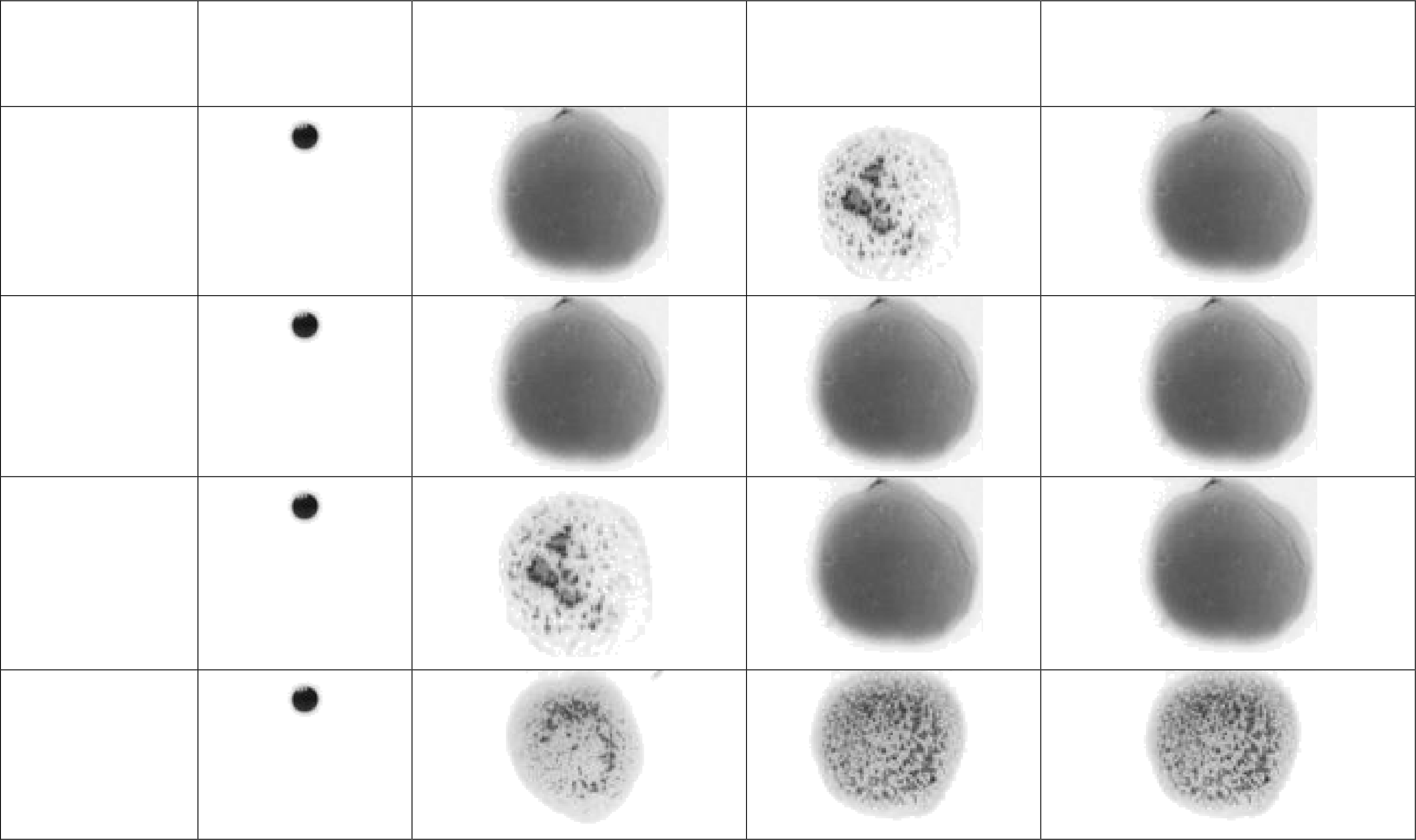 Пациент №1Пациент №2Пациент №3Пациент №4Бaпля крови до начала экспериментаКапля крови+ Цоликлон анти-АКапля крови +	Капля  крови +Цоликлон анти-В	физиологическии  раствор(контроль)